能力指標：8-s-03說明：理解凸多邊形的內角與外角的定義。可利用過三角形一頂點且平行對邊之直線來理解三角形的內角和為，或沿三角形邊界環繞一周時，計算在各個頂點之旋轉角的總和，來理解三角形的外角和為，從而得到三角形的內角和為。 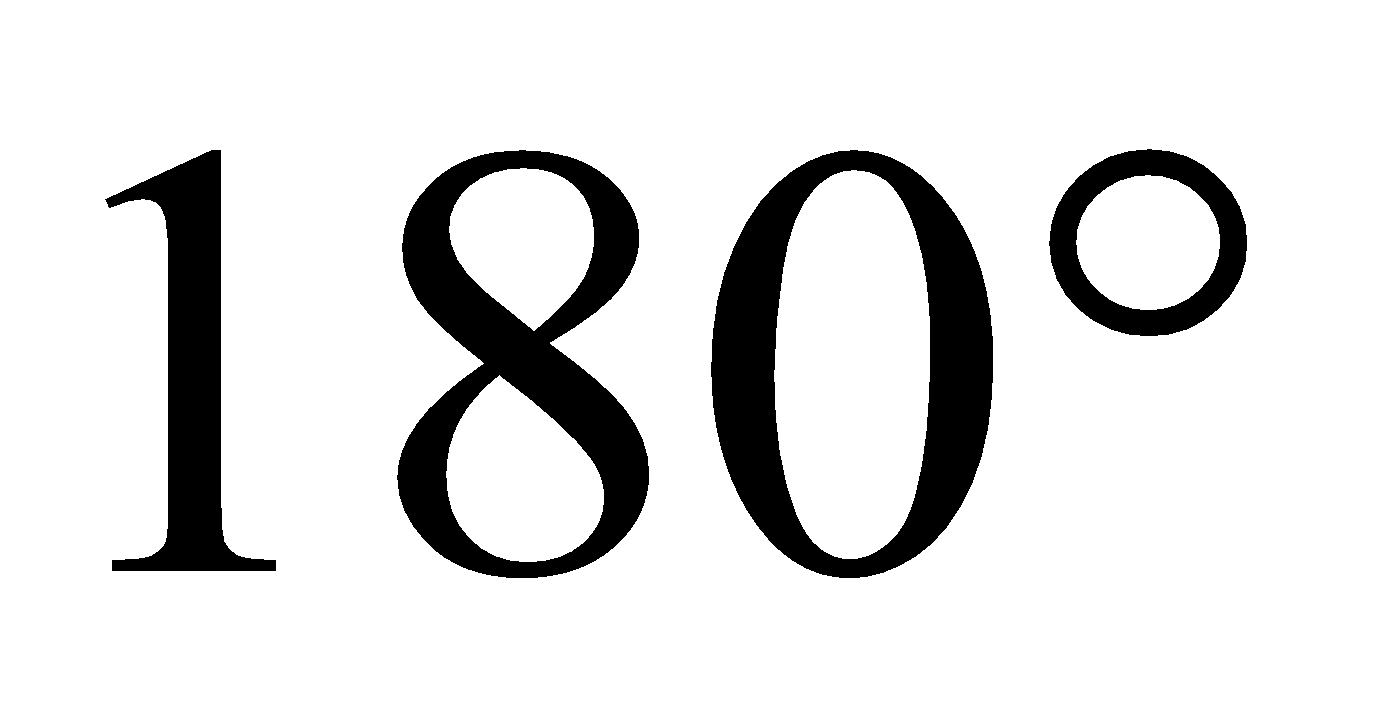 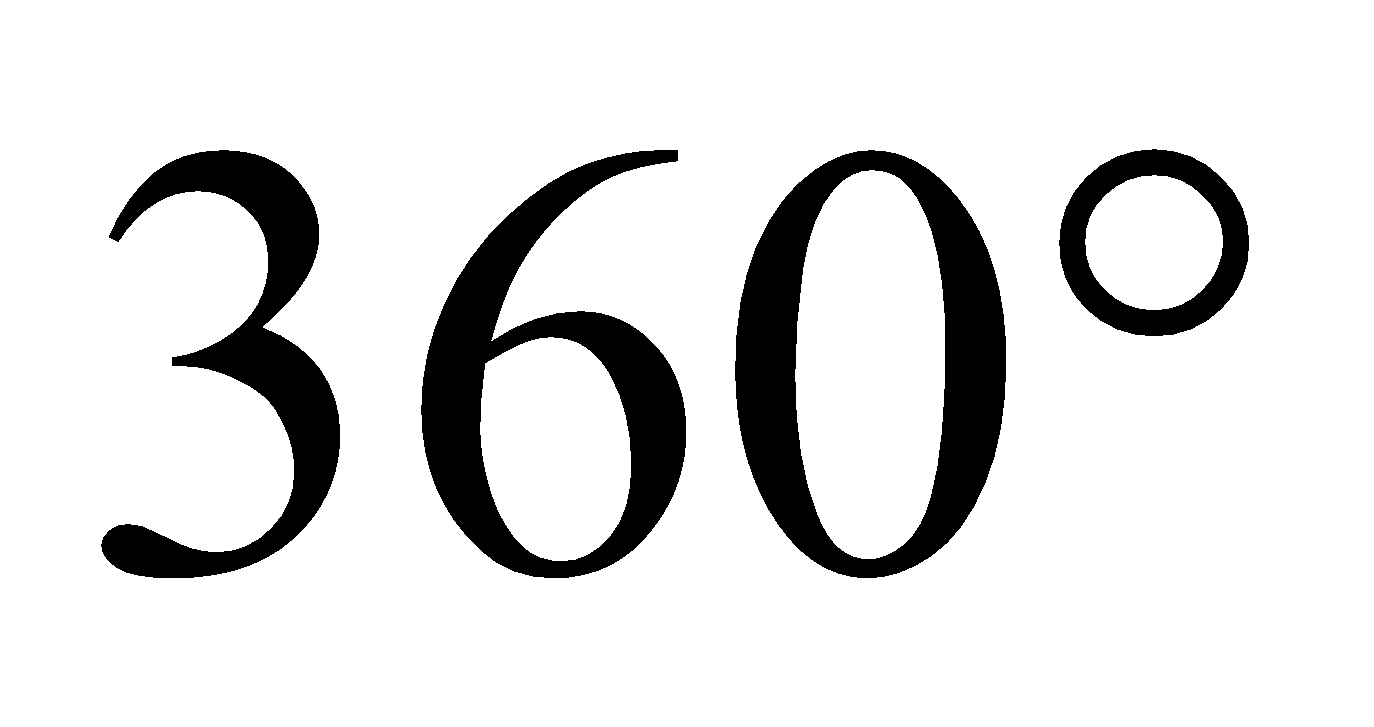 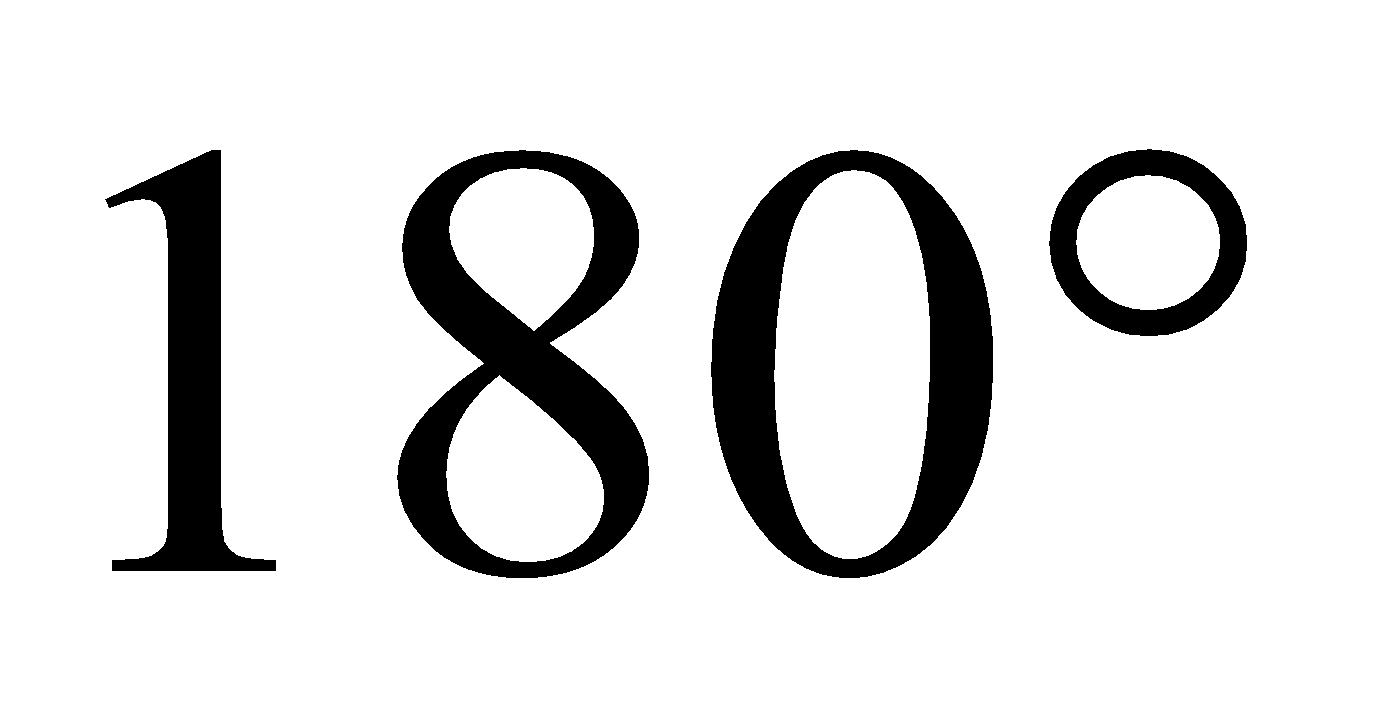 能理解三角形外角性質，即三角形任一外角等於其兩內對角之和。能熟練三角形內角和公式或三角形外角性質的應用。可以將多邊形分割成三角形的組合來理解多邊形的內角和公式，或沿著多邊形邊界環繞一周時， 計算在各個頂點之旋轉角的總和，來理解多邊形的外角和為，從而得到多邊形的內角和公式。邊形的內角和為，。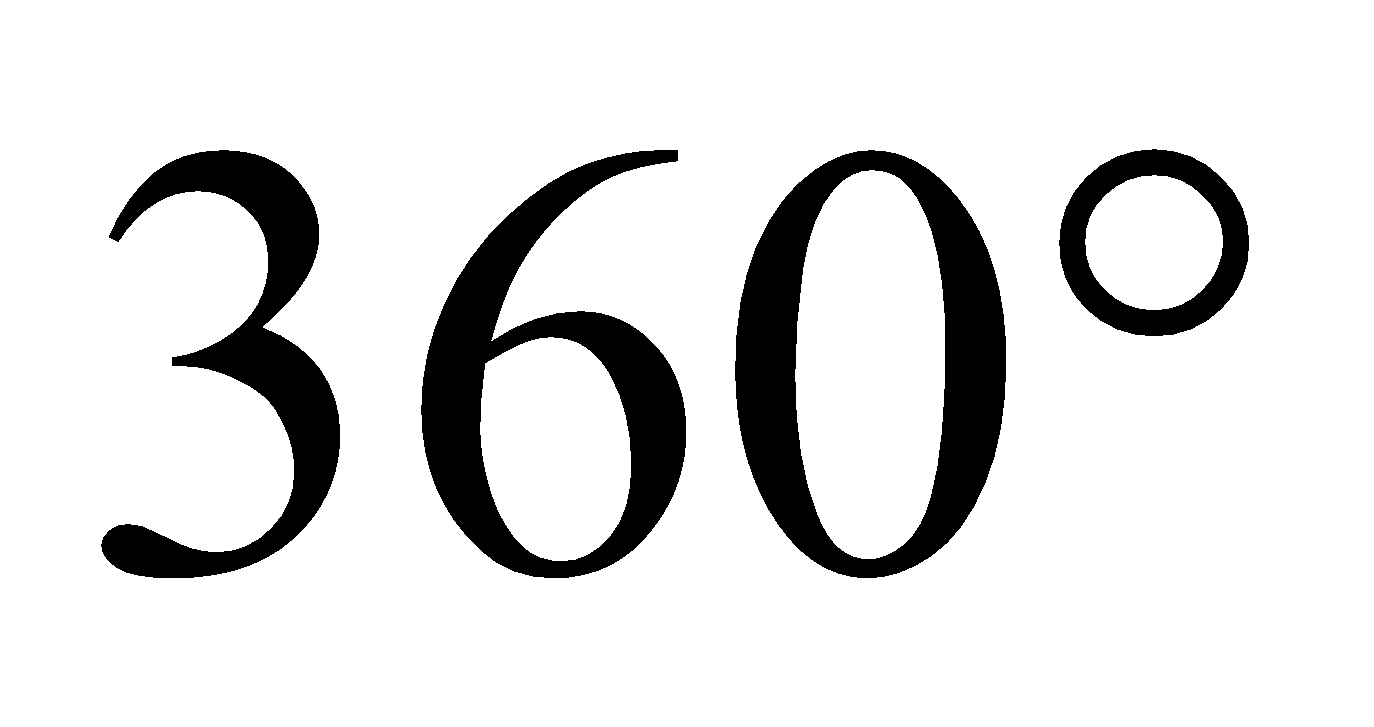 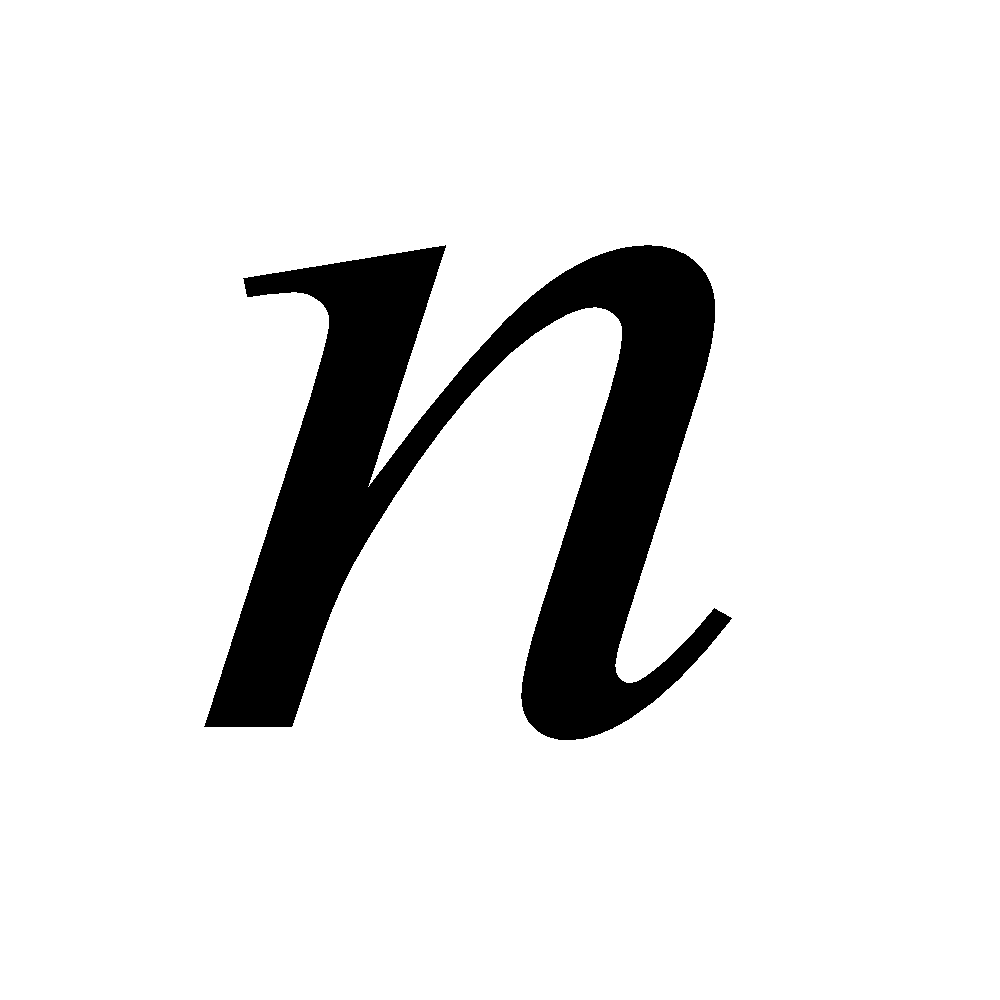 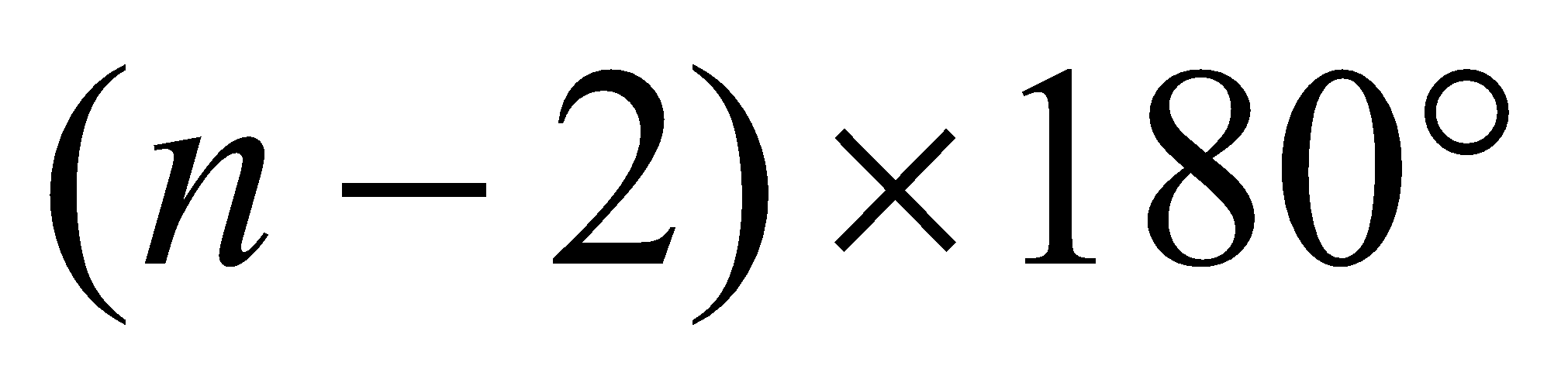 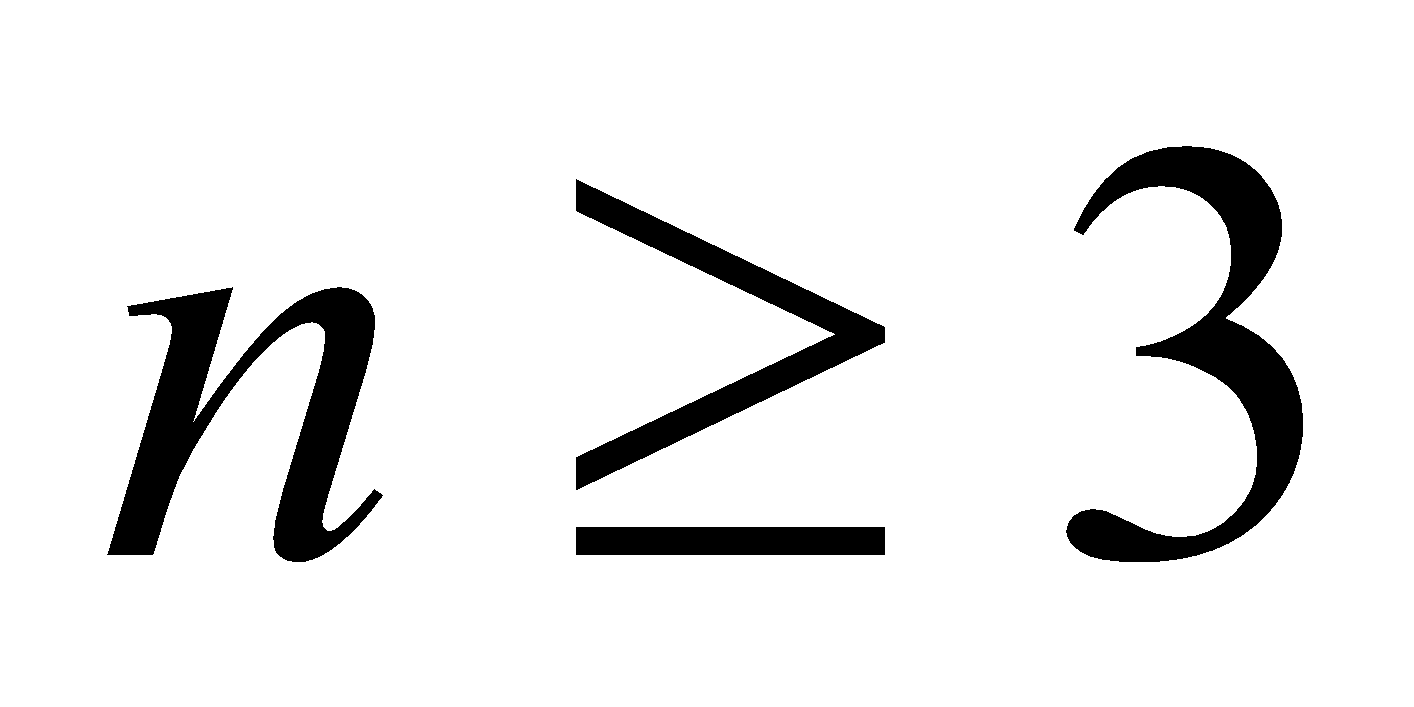 邊形的外角和為。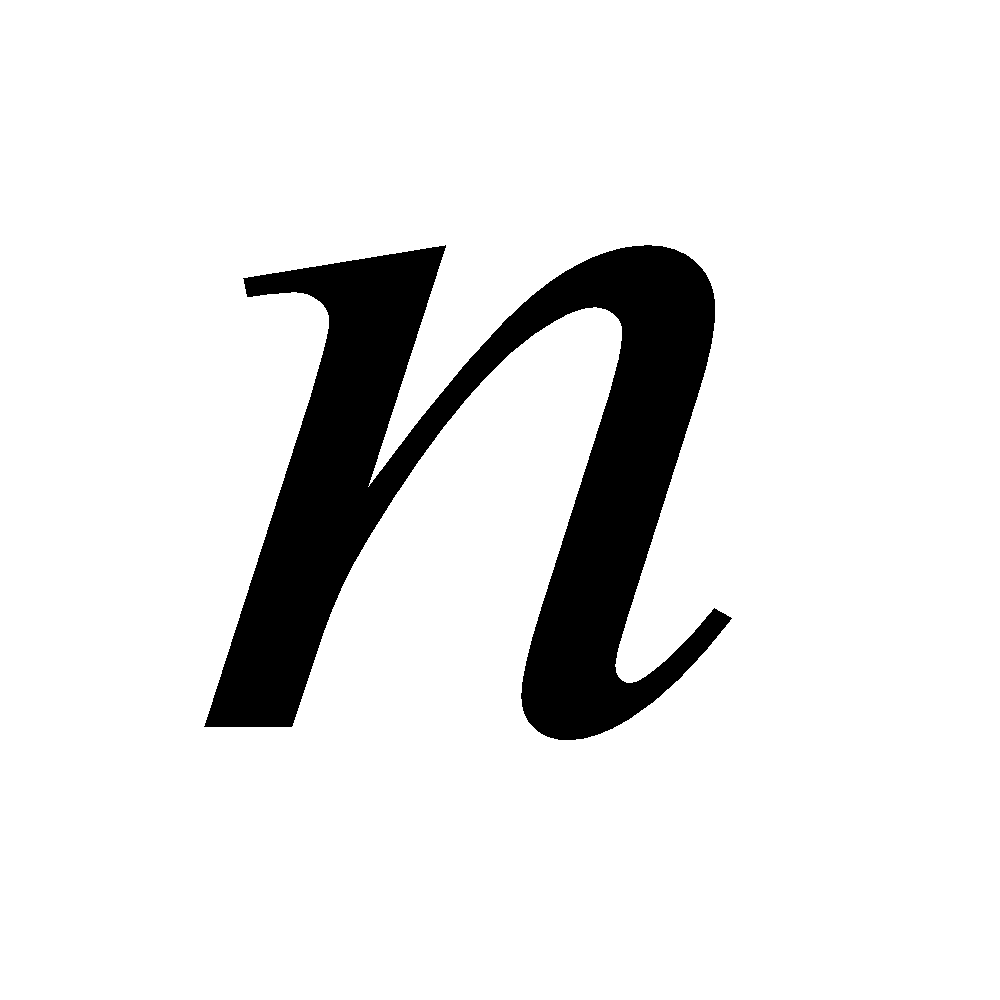 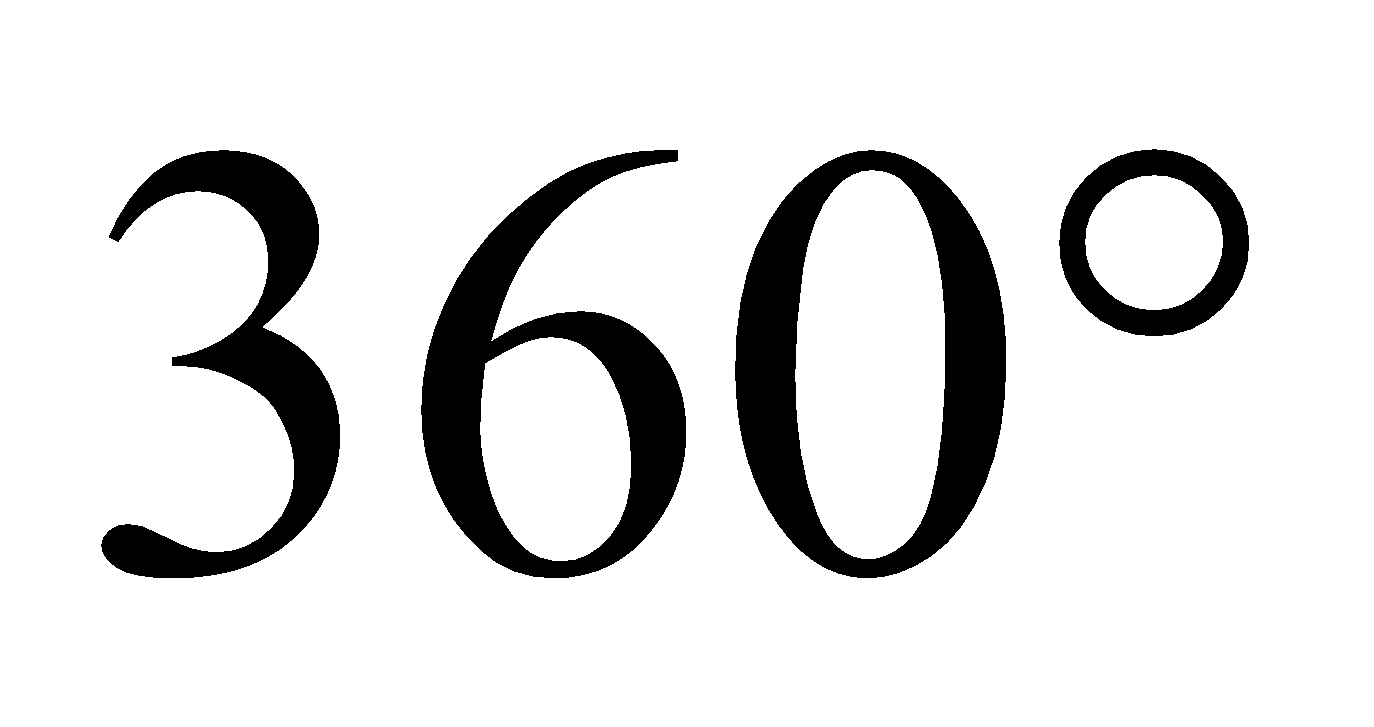 計算正邊形的每個內角度數與每個外角度數。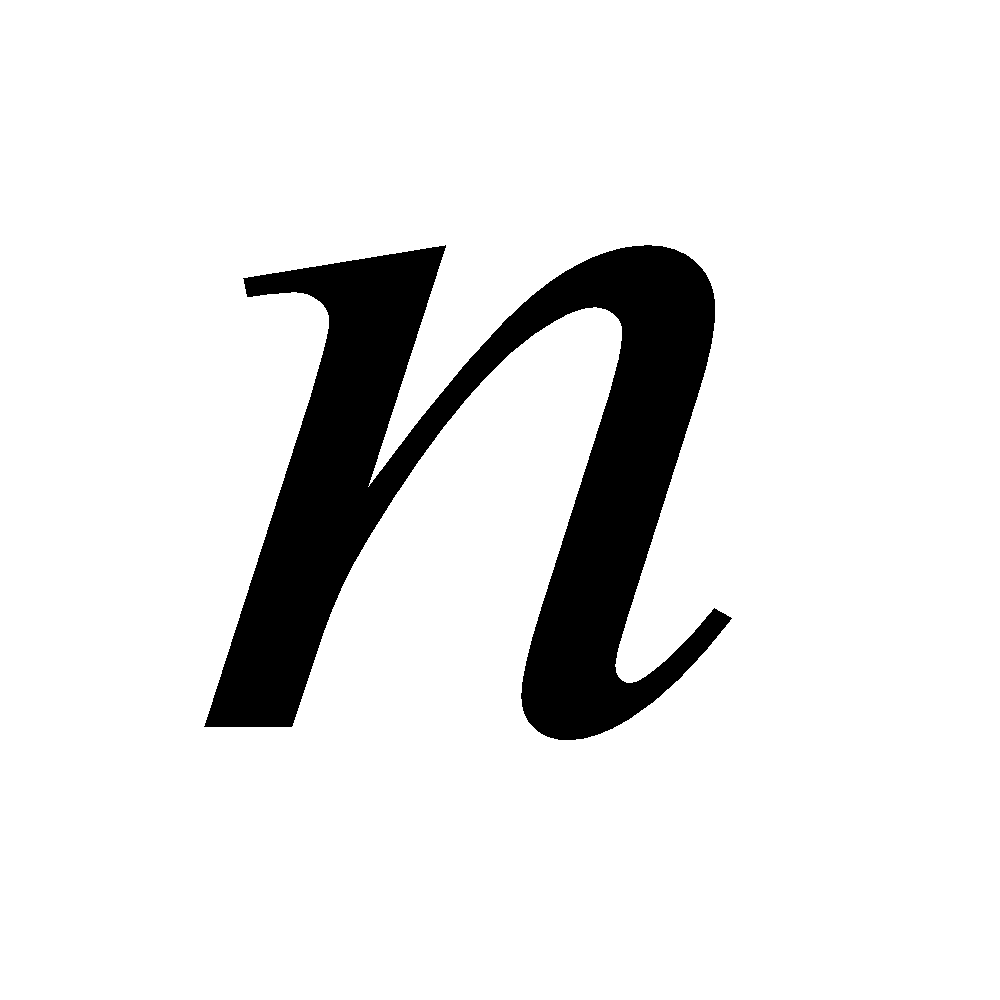 能理解用某些正多邊形可鋪滿地面，而某些正多邊形卻不能。學習單-1班級：                                座號：                                       姓名：                                     一、請依照題意判斷，並將正確的答案填入空格中：學習單-2班級：                                座號：                                       姓名：                                     一、單選題：二、請依照題意判斷，並將正確的答案填入空格中：學習單-3班級：                                座號：                                       姓名：                                     一、單選題：二、請依照題意判斷，並將正確的答案填入空格中：8-s-03能理解凸多邊形內角和以及外角和公式。S-4-06能力指標下修建議教學影片協作設計人8-s-03三角形內角和與外角和定理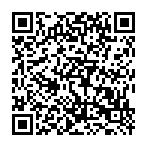 三角形外角定理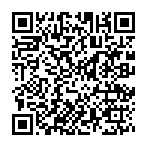 n邊形內角和定理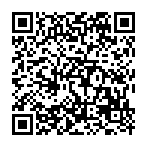 n邊形外角和定理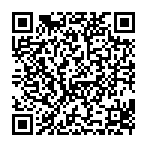 正n邊形的內角與外角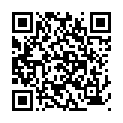 瑞穗國中 張依庭1.如圖，中，、、分別為、、的外角。若，，則                  度。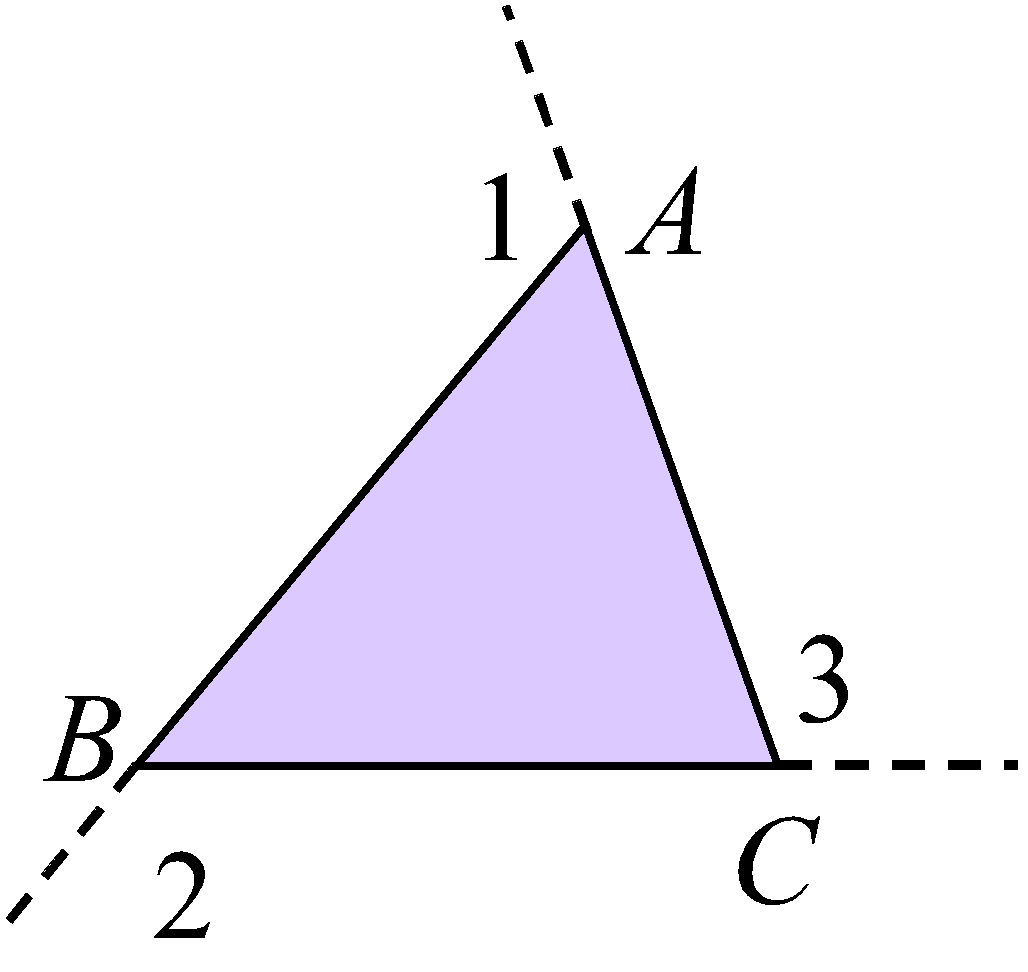 2.如圖，若為等腰三角形，其中頂角，則：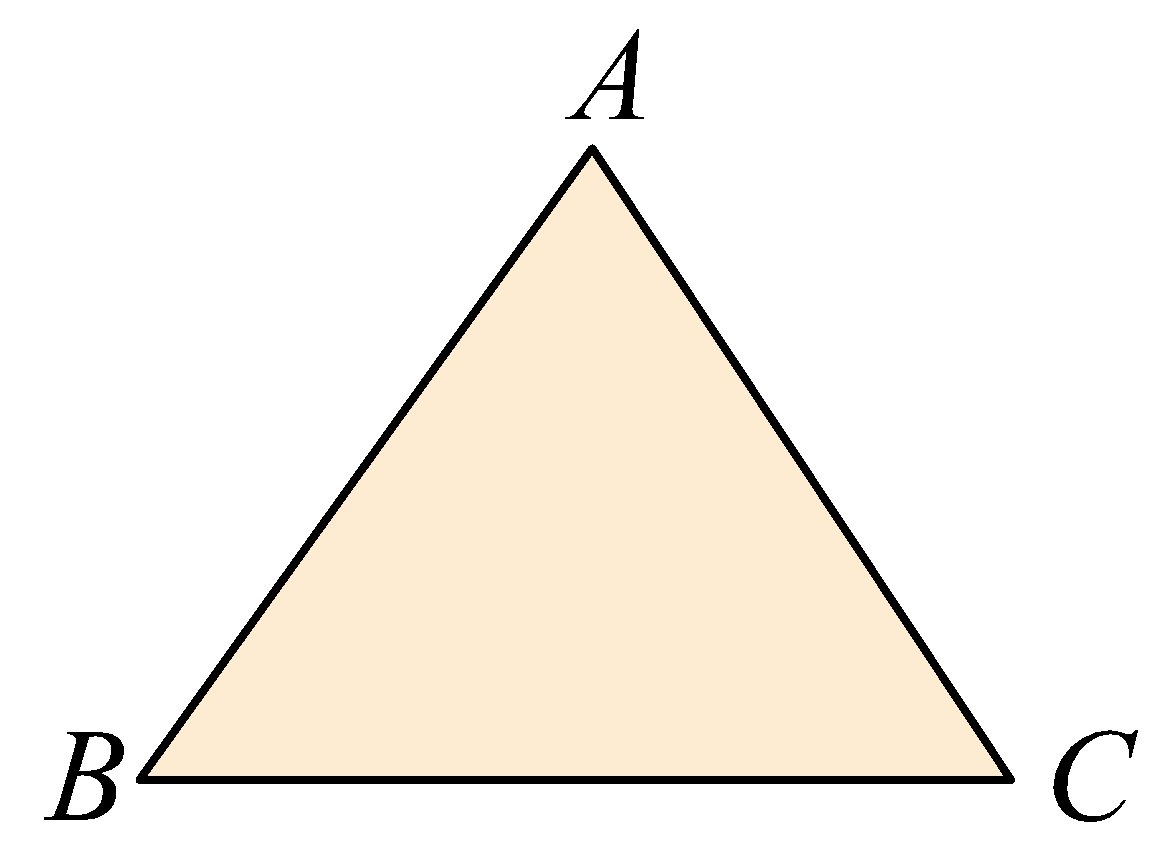 (1)                  度。(2)的一個外角                  度。3.如圖，中，、、分別為、、的外角，則：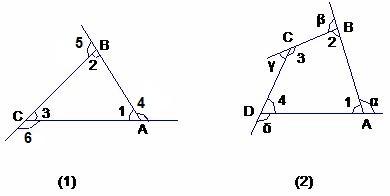 (1)           。(2)           。(3)已知，，則                  度。4.(1)八邊形的內角和                  度。(2)八邊形的外角和                  度。(3)正八邊形的每一個內角                  度。(4)正八邊形的每一個外角                  度。5.如圖，五邊形ABCDE中，若，，則：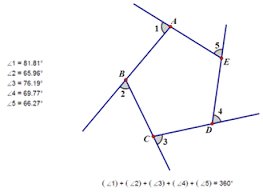 (1)                  度。(2)                  度。(3)                  度。(               )1.如圖，中，，，則？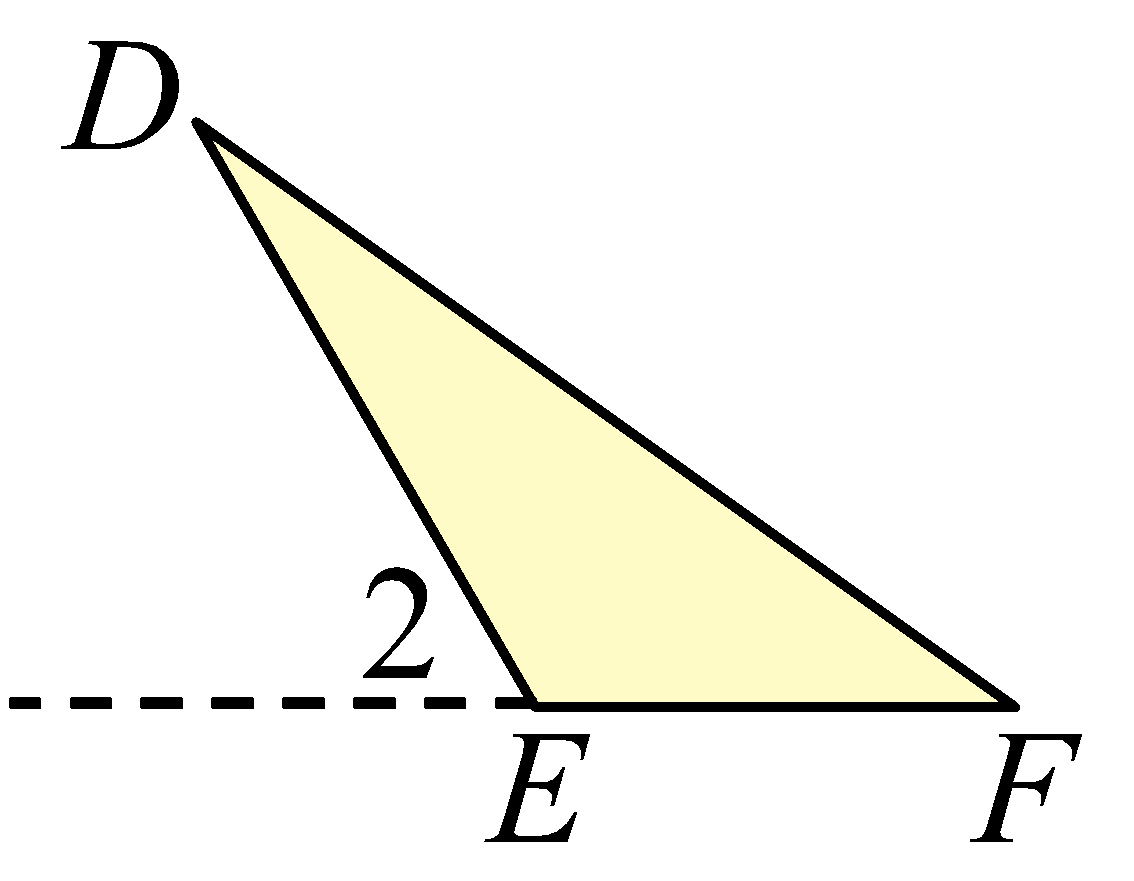 (A)          (B)          (C)          (D)(               )2.若一個正n邊形的一個外角是，求 n？(A) 10       (B) 15       (C) 20       (D) 25(               )3.關於正n邊形的內角度數之敘述，下列何者錯誤？(A)正三角形每一個內角是         (B)正方形每一個內角是(C)正五邊形每一個內角是       (D)正六邊形每一個內角是1.已知三個內角的度數比為，則：(1)                  度。(2)                  度。(3)                  度。2.如圖，與相交於E點，，，，則：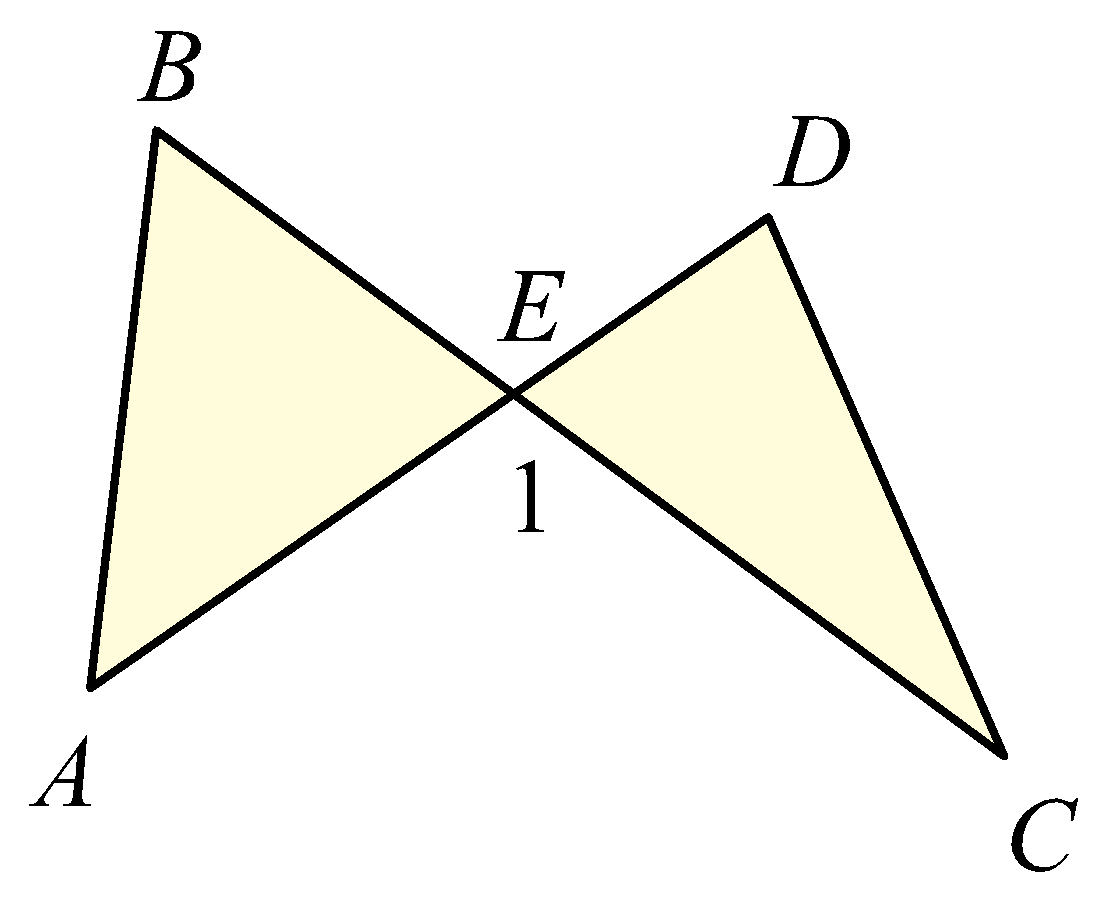 (1)中，利用外角定理，得           。(2)                  度。(3)                  度。3.、、、為四邊形ABCD的一組外角。若，，，，則：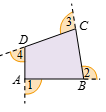 (1)                  度。(2)                  度。(               )1.如圖，若，則？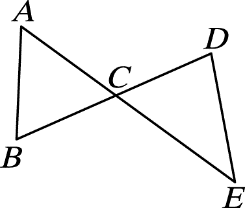 (A)     (B)     (C)     (D)無法確定(               )2.如右圖，求x？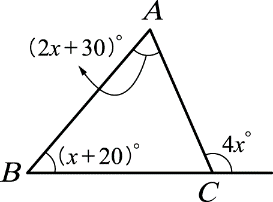 (A) 25       (B) 50       (C) 65       (D) 70(               )3.如圖，此多邊形的內角度數總和，與下列何者的內角度數和相等？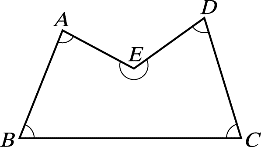 (A)正六邊形  (B)正五方形  (C)正方形  (D)正三角形1.如圖，正五邊形ABCDE中，、分別平分和，則：(1)正五邊形外角和                  度。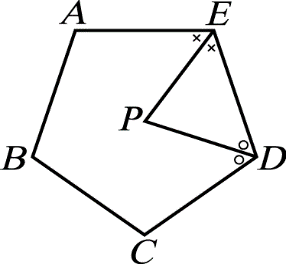 (2)正五邊形內角和                  度。(3)正五邊形的每一個內角                  度。(4)                  度。(5)                  度。2.如右圖，則：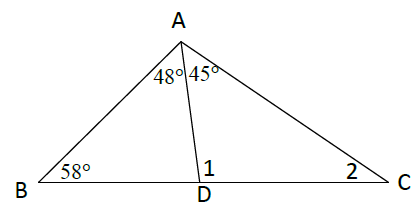 (1)                  度。(2)                  度。(3)                  度。3.小明由A地依箭頭方向騎腳踏車至C地，如圖所示，請問小明共轉了幾度？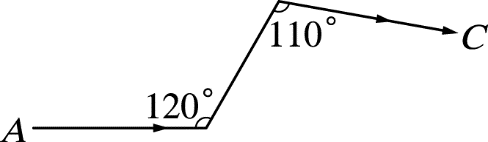 答：                  度。